СОГЛАСОВАНОПримерное десятидневное меню горячих завтраков для обучающихся 1-4 классов
муниципального бюджетного общеобразовательного учреждения «Ищёрская СОШ»на 2020-2021 учебный год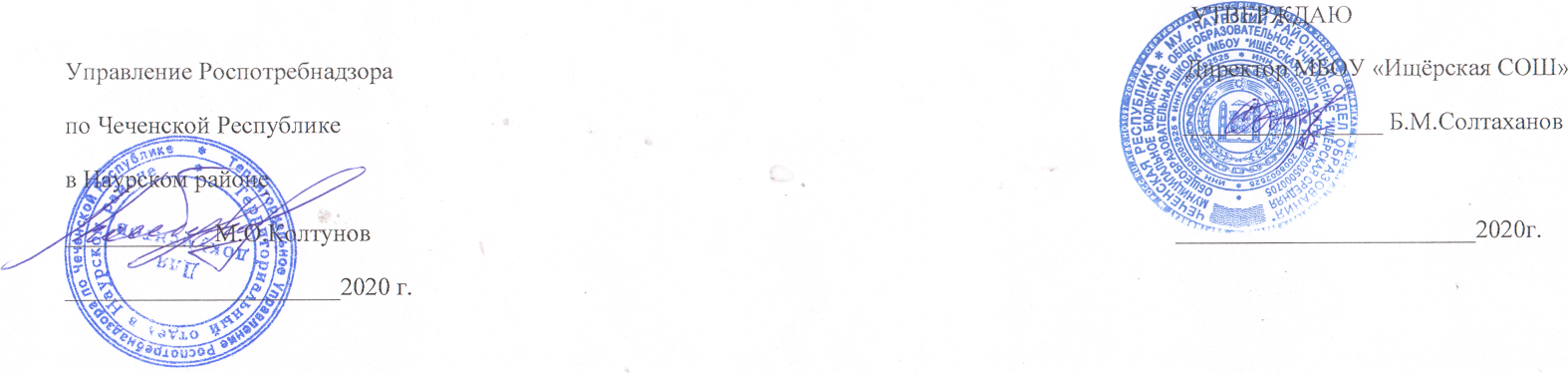 День 1  учащиеся   7-10летДень 1 учащиеся 11-18 лет№ рец.Прием пищи, наименование блюдаМасса порции, гПищевые вещества, гПищевые вещества, гПищевые вещества, гЭнергетическая ценность, ккалВитамины, мгВитамины, мгВитамины, мгВитамины, мгМинеральные вещества, мгМинеральные вещества, мгМинеральные вещества, мгМинеральные вещества, мг№ рец.Прием пищи, наименование блюдаМасса порции, гжирыбелкиуглеводыЭнергетическая ценность, ккалB1CAECaPMgFeОБЕД103суп картофельный с макаронными изделиями2502,821,7713,7888,020,115,50,0,13,450,0,0,825241Мясо отварное8012,9615,120,3178,10,0510,10,0,8,450,0,2,217304Рис отварной1505,574,1433,77201,830,180,0,0,23,550,0,1,15511Салат из капусты белокочанной, огурцов и сладкого перца с растительным маслом604,240,82,4251,330,0341,8620,0,19,8120,0,0,36137Чай сладкий с лимоном2000,0,0810,3243,220,0043,6010,0,11,8480,0,0,091148Хлеб ржаной300,31,813,356,70,030,0,0,1,890,0,0,42147Хлеб пшеничный600,364,5631,38141,0,090,0,0,12,0,0,0,54ИТОГО ЗА ДЕНЬ:26,2528,27105,27760,20,48561,0630,0,91,0,0,5,608День 2 № рец.Прием пищи, наименование блюдаМасса порции, гПищевые вещества, гПищевые вещества, гПищевые вещества, гЭнергетическая ценность, ккалВитамины, мгВитамины, мгВитамины, мгВитамины, мгМинеральные вещества, мгМинеральные вещества, мгМинеральные вещества, мгМинеральные вещества, мг№ рец.Прием пищи, наименование блюдаМасса порции, гжирыбелкиуглеводыЭнергетическая ценность, ккалB1CAECaPMgFeОБЕД82борщ с капустой и картофелем2505,172,0713,37108,980,0524,6250,0,39,90,0,1,2596Жаркое по-домашнему20021,8219,822,26365,020,2225,940,0,31,580,0,3,8620Салат из огурцов с растительным маслом1006,10,892,6869,20,0315,0,0,32,1460,0,0,647136Чай с сахаром2000,0,15,0460,10,0,0,0,9,020,0,0,06147Хлеб пшеничный600,364,5631,38141,0,090,0,0,12,0,0,0,54148Хлеб ржаной300,31,813,356,70,030,0,0,1,890,0,0,42ИТОГО ЗА ДЕНЬ:33,7529,1298,03801,0,4265,5650,0,126,5360,0,6,777День3№ рец.Прием пищи, наименование блюдаМасса порции, гПищевые вещества, гПищевые вещества, гПищевые вещества, гЭнергетическая ценность, ккалВитамины, мгВитамины, мгВитамины, мгВитамины, мгМинеральные вещества, мгМинеральные вещества, мгМинеральные вещества, мгМинеральные вещества, мг№ рец.Прием пищи, наименование блюдаМасса порции, гжирыбелкиуглеводыЭнергетическая ценность, ккалB1CAECaPMgFeОБЕД37Суп гороховый вегетарианский2508,6311,2821,42209,30,3254,1250,0,74,150,0,3,2590Рыба, тушенная в томате с овощами1005,49,674,9106,980,074,040,0,26,130,0,0,58312Пюре картофельное1504,463,322,05141,960,16525,950,0,41,340,0,1,245Салат из капусты и моркови с растительным маслом1005,081,559,3990,490,0336,010,0,40,720,0,0,56134Сок фруктовый или овощной2000,21,20,292,0,024,0,0,14,0,0,2,8148Хлеб ржаной300,31,813,356,70,030,0,0,1,890,0,0,42147Хлеб пшеничный600,364,5631,38141,0,090,0,0,12,0,0,0,54ИТОГО ЗА ДЕНЬ:24,4333,16122,64838,430,7374,1250,0,210,230,0,9,35День 4№ рец.Прием пищи, наименование блюдаМасса порции, гПищевые вещества, гПищевые вещества, гПищевые вещества, гЭнергетическая ценность, ккалВитамины, мгВитамины, мгВитамины, мгВитамины, мгМинеральные вещества, мгМинеральные вещества, мгМинеральные вещества, мгМинеральные вещества, мг№ рец.Прием пищи, наименование блюдаМасса порции, гжирыбелкиуглеводыЭнергетическая ценность, ккалB1CAECaPMgFeОБЕД36Суп с вермишелью2502,520,271,5330,070,0,50,0,13,6750,0,0,15110Курица  отварная10013,813,650,180,750,0,0,0,0,0,0,0,67Каша гречневая рассыпчатая1505,978,7739,51246,480,2970,0,0,20,2650,0,4,6422Винегрет с растительным маслом1005,191,618,491,510,0611,0,0,26,70,0,0,9136Чай с сахаром2000,0,15,0460,10,0,0,0,9,020,0,0,06148Хлеб ржаной300,31,813,356,70,030,0,0,1,890,0,0,42147Хлеб пшеничный600,364,5631,38141,0,090,0,0,12,0,0,0,54ИТОГО ЗА ДЕНЬ:28,1430,66109,16806,610,47711,50,0,83,550,0,6,712День 5№ рец.Прием пищи, наименование блюдаМасса порции, гПищевые вещества, гПищевые вещества, гПищевые вещества, гЭнергетическая ценность, ккалВитамины, мгВитамины, мгВитамины, мгВитамины, мгМинеральные вещества, мгМинеральные вещества, мгМинеральные вещества, мгМинеральные вещества, мг№ рец.Прием пищи, наименование блюдаМасса порции, гжирыбелкиуглеводыЭнергетическая ценность, ккалB1CAECaPMgFeОБЕД82борщ с капустой и картофелем2505,172,0713,37108,980,0524,6250,0,39,90,0,1,25309отварные макароны с маслом1504,265,6734,55199,0,0850,0,0,13,4030,0,1,055241Мясо отварное8012,9615,120,3178,10,0510,10,0,8,450,0,2,2175Икра кабачковая605,341,144,6271,40,0124,20,0,24,60,0,0,42137Чай сладкий с лимоном2000,0,0810,3243,220,0043,6010,0,11,8480,0,0,091147Хлеб пшеничный600,364,5631,38141,0,090,0,0,12,0,0,0,54148Хлеб ржаной300,31,813,356,70,030,0,0,1,890,0,0,42ИТОГО ЗА ДЕНЬ:28,3930,44107,84798,40,32232,5260,0,112,0910,0,5,993 День 6№ рец.Прием пищи, наименование блюдаМасса порции, гПищевые вещества, гПищевые вещества, гПищевые вещества, гЭнергетическая ценность, ккалВитамины, мгВитамины, мгВитамины, мгВитамины, мгМинеральные вещества, мгМинеральные вещества, мгМинеральные вещества, мгМинеральные вещества, мг№ рец.Прием пищи, наименование блюдаМасса порции, гжирыбелкиуглеводыЭнергетическая ценность, ккалB1CAECaPMgFeОБЕД47Суп фасолевый2500,857,223,95147,570,28,4750,0,81,30,0,2,62594Голубцы ленивые с отварным мясом20019,6819,2224,82354,340,19245,0,0,64,40,0,3,56134Сок фруктовый или овощной2000,21,20,292,0,024,0,0,14,0,0,2,8148Хлеб ржаной300,31,813,356,70,030,0,0,1,890,0,0,42147Хлеб пшеничный600,364,5631,38141,0,090,0,0,12,0,0,0,54ИТОГО ЗА ДЕНЬ:21,3933,78113,65791,610,53257,4750,0,173,590,0,9,945День 7№ рец.Прием пищи, наименование блюдаМасса порции, гПищевые вещества, гПищевые вещества, гПищевые вещества, гЭнергетическая ценность, ккалВитамины, мгВитамины, мгВитамины, мгВитамины, мгМинеральные вещества, мгМинеральные вещества, мгМинеральные вещества, мгМинеральные вещества, мг№ рец.Прием пищи, наименование блюдаМасса порции, гжирыбелкиуглеводыЭнергетическая ценность, ккалB1CAECaPMgFeОБЕД36Суп с вермишелью2502,520,271,5330,070,0,50,0,13,6750,0,0,15110Курица  отварная10013,813,650,180,750,0,0,0,0,0,0,0,67Каша гречневая рассыпчатая1505,978,7739,51246,480,2970,0,0,20,2650,0,4,64245Салат из капусты и моркови с растительным маслом1005,081,559,3990,490,0336,010,0,40,720,0,0,56134Сок фруктовый или овощной2000,21,20,292,0,024,0,0,14,0,0,2,8147Хлеб пшеничный600,364,5631,38141,0,090,0,0,12,0,0,0,54148Хлеб ржаной300,31,813,356,70,030,0,0,1,890,0,0,42ИТОГО ЗА ДЕНЬ:28,2331,6115,31837,490,46740,510,0,102,550,0,9,112День 8№ рец.Прием пищи, наименование блюдаМасса порции, гПищевые вещества, гПищевые вещества, гПищевые вещества, гЭнергетическая ценность, ккалВитамины, мгВитамины, мгВитамины, мгВитамины, мгМинеральные вещества, мгМинеральные вещества, мгМинеральные вещества, мгМинеральные вещества, мг№ рец.Прием пищи, наименование блюдаМасса порции, гжирыбелкиуглеводыЭнергетическая ценность, ккалB1CAECaPMgFeОБЕД103суп картофельный с макаронными изделиями2502,821,7713,7888,020,115,50,0,13,450,0,0,825304Рис отварной1505,574,1433,77201,830,180,0,0,23,550,0,1,155241Мясо отварное8012,9615,120,3178,10,0510,10,0,8,450,0,2,21711Салат из капусты белокочанной, огурцов и сладкого перца с растительным маслом604,240,82,4251,330,0341,8620,0,19,8120,0,0,36136Чай с сахаром2000,0,15,0460,10,0,0,0,9,020,0,0,06148Хлеб ржаной300,31,813,356,70,030,0,0,1,890,0,0,42147Хлеб пшеничный600,364,5631,38141,0,090,0,0,12,0,0,0,54ИТОГО ЗА ДЕНЬ:26,2528,19109,99777,080,48157,4620,0,88,1720,0,5,577День 9№ рец.Прием пищи, наименование блюдаМасса порции, гПищевые вещества, гПищевые вещества, гПищевые вещества, гЭнергетическая ценность, ккалВитамины, мгВитамины, мгВитамины, мгВитамины, мгМинеральные вещества, мгМинеральные вещества, мгМинеральные вещества, мгМинеральные вещества, мг№ рец.Прием пищи, наименование блюдаМасса порции, гжирыбелкиуглеводыЭнергетическая ценность, ккалB1CAECaPMgFeОБЕД37Суп гороховый вегетарианский2508,6311,2821,42209,30,3254,1250,0,74,150,0,3,2590Рыба, тушенная в томате с овощами1005,49,674,9106,980,074,040,0,26,130,0,0,58312Пюре картофельное1504,463,322,05141,960,16525,950,0,41,340,0,1,2148Хлеб ржаной300,31,813,356,70,030,0,0,1,890,0,0,42147Хлеб пшеничный600,364,5631,38141,0,090,0,0,12,0,0,0,54126Компот из сухофруктов2000,1,0426,96107,440,020,80,0,41,140,0,0,68ИТОГО ЗА ДЕНЬ:19,1531,65120,01763,380,734,9150,0,196,650,0,6,67День 10№ рец.Прием пищи, наименование блюдаМасса порции, гПищевые вещества, гПищевые вещества, гПищевые вещества, гЭнергетическая ценность, ккалВитамины, мгВитамины, мгВитамины, мгВитамины, мгМинеральные вещества, мгМинеральные вещества, мгМинеральные вещества, мгМинеральные вещества, мг№ рец.Прием пищи, наименование блюдаМасса порции, гжирыбелкиуглеводыЭнергетическая ценность, ккалB1CAECaPMgFeОБЕД98суп крестьянский с крупой2505,252,2513,7111,70,0519,0,0,26,50,0,0,72596Жаркое по-домашнему20021,8219,822,26365,020,2225,940,0,31,580,0,3,8620Салат из огурцов с растительным маслом1006,10,892,6869,20,0315,0,0,32,1460,0,0,647137Чай сладкий с лимоном2000,0,0810,3243,220,0043,6010,0,11,8480,0,0,091148Хлеб ржаной300,31,813,356,70,030,0,0,1,890,0,0,42147Хлеб пшеничный600,364,5631,38141,0,090,0,0,12,0,0,0,54ИТОГО ЗА ДЕНЬ:33,8329,3893,64786,840,42463,5410,0,115,9640,0,6,283Химический состав за плановый периодХимический состав за плановый периодЖиры, гБелки, гУглеводы, гКалорийность, ккалB1, мгC, мгA, мгE, мгCa, мгP, мгMg, мгFe, мгХимический состав за плановый периодХимический состав за плановый период269,81306,251095,547961,045,038498,6820,0,#######0,0,72,027№ рец.Прием пищи, наименование блюдаМасса порции, гПищевые вещества, гПищевые вещества, гПищевые вещества, гЭнергетическая ценность, ккалВитамины, мгВитамины, мгВитамины, мгВитамины, мгМинеральные вещества, мгМинеральные вещества, мгМинеральные вещества, мгМинеральные вещества, мг№ рец.Прием пищи, наименование блюдаМасса порции, гжирыбелкиуглеводыЭнергетическая ценность, ккалB1CAECaPMgFeОБЕД103суп картофельный с макаронными изделиями2502,821,7713,7888,020,115,50,0,13,450,0,0,825241Мясо отварное10016,218,90,37222,620,0630,1250,0,10,5620,0,2,771304Рис отварной1806,684,9740,52242,190,2160,0,0,28,260,0,1,38611Салат из капусты белокочанной, огурцов и сладкого перца с растительным маслом604,240,82,4251,330,0341,8620,0,19,8120,0,0,36137Чай сладкий с лимоном2000,0,0810,3243,220,0043,6010,0,11,8480,0,0,091148Хлеб ржаной300,31,813,356,70,030,0,0,1,890,0,0,42147Хлеб пшеничный600,364,5631,38141,0,090,0,0,12,0,0,0,54ИТОГО ЗА ДЕНЬ:30,632,88112,09845,080,53361,0880,0,97,8220,0,6,393  День 2№ рец.Прием пищи, наименование блюдаМасса порции, гПищевые вещества, гПищевые вещества, гПищевые вещества, гЭнергетическая ценность, ккалВитамины, мгВитамины, мгВитамины, мгВитамины, мгМинеральные вещества, мгМинеральные вещества, мгМинеральные вещества, мгМинеральные вещества, мг№ рец.Прием пищи, наименование блюдаМасса порции, гжирыбелкиуглеводыЭнергетическая ценность, ккалB1CAECaPMgFeОБЕД82борщ с капустой и картофелем2505,172,0713,37108,980,0524,6250,0,39,90,0,1,2596Жаркое по-домашнему20021,8219,822,26365,020,2225,940,0,31,580,0,3,8620Салат из огурцов с растительным маслом1006,10,892,6869,20,0315,0,0,32,1460,0,0,647136Чай с сахаром2000,0,15,0460,10,0,0,0,9,020,0,0,06147Хлеб пшеничный600,364,5631,38141,0,090,0,0,12,0,0,0,54148Хлеб ржаной300,31,813,356,70,030,0,0,1,890,0,0,42ИТОГО ЗА ДЕНЬ:33,7529,1298,03801,0,4265,5650,0,126,5360,0,6,777:День 3№ рец.Прием пищи, наименование блюдаМасса порции, гПищевые вещества, гПищевые вещества, гПищевые вещества, гЭнергетическая ценность, ккалВитамины, мгВитамины, мгВитамины, мгВитамины, мгМинеральные вещества, мгМинеральные вещества, мгМинеральные вещества, мгМинеральные вещества, мг№ рец.Прием пищи, наименование блюдаМасса порции, гжирыбелкиуглеводыЭнергетическая ценность, ккалB1CAECaPMgFeОБЕД37Суп гороховый вегетарианский2508,6311,2821,42209,30,3254,1250,0,74,150,0,3,2590Рыба, тушенная в томате с овощами1206,4811,65,88128,380,0844,8480,0,31,3560,0,0,69645Салат из капусты и моркови с растительным маслом1005,081,559,3990,490,0336,010,0,40,720,0,0,56312Пюре картофельное1805,353,9626,46146,30,19831,140,0,49,6080,0,1,44134Сок фруктовый или овощной2000,21,20,292,0,024,0,0,14,0,0,2,8147Хлеб пшеничный600,364,5631,38141,0,090,0,0,12,0,0,0,54148Хлеб ржаной300,31,813,356,70,030,0,0,1,890,0,0,42ИТОГО ЗА ДЕНЬ:26,435,75128,03864,170,77780,1230,0,223,7240,0,9,706:День 4№ рец.Прием пищи, наименование блюдаМасса порции, гПищевые вещества, гПищевые вещества, гПищевые вещества, гЭнергетическая ценность, ккалВитамины, мгВитамины, мгВитамины, мгВитамины, мгМинеральные вещества, мгМинеральные вещества, мгМинеральные вещества, мгМинеральные вещества, мг№ рец.Прием пищи, наименование блюдаМасса порции, гжирыбелкиуглеводыЭнергетическая ценность, ккалB1CAECaPMgFeОБЕД36Суп с вермишелью2502,520,271,5330,070,0,50,0,13,6750,0,0,1567Каша гречневая рассыпчатая1505,978,7739,51246,480,2970,0,0,20,2650,0,4,642110Курица  отварная10013,813,650,180,750,0,0,0,0,0,0,0,2Винегрет с растительным маслом1005,191,618,491,510,0611,0,0,26,70,0,0,9136Чай с сахаром2000,0,15,0460,10,0,0,0,9,020,0,0,06148Хлеб ржаной300,31,813,356,70,030,0,0,1,890,0,0,42147Хлеб пшеничный600,364,5631,38141,0,090,0,0,12,0,0,0,54ИТОГО ЗА ДЕНЬ:28,1430,66109,16806,610,47711,50,0,83,550,0,6,712День 5№ рец.Прием пищи, наименование блюдаМасса порции, гПищевые вещества, гПищевые вещества, гПищевые вещества, гЭнергетическая ценность, ккалВитамины, мгВитамины, мгВитамины, мгВитамины, мгМинеральные вещества, мгМинеральные вещества, мгМинеральные вещества, мгМинеральные вещества, мг№ рец.Прием пищи, наименование блюдаМасса порции, гжирыбелкиуглеводыЭнергетическая ценность, ккалB1CAECaPMgFeОБЕД82борщ с капустой и картофелем2505,172,0713,37108,980,0524,6250,0,39,90,0,1,25309отварные макароны с маслом1504,265,6734,55199,0,0850,0,0,13,4030,0,1,055241Мясо отварное10016,218,90,37222,620,0630,1250,0,10,5620,0,2,771147Хлеб пшеничный600,364,5631,38141,0,090,0,0,12,0,0,0,54148Хлеб ржаной300,31,813,356,70,030,0,0,1,890,0,0,42137Чай сладкий с лимоном2000,0,0810,3243,220,0043,6010,0,11,8480,0,0,0915Икра кабачковая605,341,144,6271,40,0124,20,0,24,60,0,0,42ИТОГО ЗА ДЕНЬ:31,6334,22107,91842,920,33432,5510,0,114,2030,0,6,547День 6№ рец.Прием пищи, наименование блюдаМасса порции, гПищевые вещества, гПищевые вещества, гПищевые вещества, гЭнергетическая ценность, ккалВитамины, мгВитамины, мгВитамины, мгВитамины, мгМинеральные вещества, мгМинеральные вещества, мгМинеральные вещества, мгМинеральные вещества, мг№ рец.Прием пищи, наименование блюдаМасса порции, гжирыбелкиуглеводыЭнергетическая ценность, ккалB1CAECaPMgFeОБЕД47Суп фасолевый3001,028,6428,74177,090,2410,170,0,97,560,0,3,1594Голубцы ленивые с отварным мясом20019,6819,2224,82354,340,19245,0,0,64,40,0,3,56147Хлеб пшеничный600,364,5631,38141,0,090,0,0,12,0,0,0,54148Хлеб ржаной300,31,813,356,70,030,0,0,1,890,0,0,42134Сок фруктовый или овощной2000,21,20,292,0,024,0,0,14,0,0,2,8ИТОГО ЗА ДЕНЬ:21,5635,22118,44821,130,57259,170,0,189,850,0,10,47День 7№ рец.Прием пищи, наименование блюдаМасса порции, гПищевые вещества, гПищевые вещества, гПищевые вещества, гЭнергетическая ценность, ккалВитамины, мгВитамины, мгВитамины, мгВитамины, мгМинеральные вещества, мгМинеральные вещества, мгМинеральные вещества, мгМинеральные вещества, мг№ рец.Прием пищи, наименование блюдаМасса порции, гжирыбелкиуглеводыЭнергетическая ценность, ккалB1CAECaPMgFeОБЕД36Суп с вермишелью2502,520,271,5330,070,0,50,0,13,6750,0,0,15110Курица  отварная10013,813,650,180,750,0,0,0,0,0,0,0,67Каша гречневая рассыпчатая1505,978,7739,51246,480,2970,0,0,20,2650,0,4,64245Салат из капусты и моркови с растительным маслом1005,081,559,3990,490,0336,010,0,40,720,0,0,56147Хлеб пшеничный600,364,5631,38141,0,090,0,0,12,0,0,0,54148Хлеб ржаной300,31,813,356,70,030,0,0,1,890,0,0,42137Чай сладкий с лимоном2000,0,0810,3243,220,0043,6010,0,11,8480,0,0,091ИТОГО ЗА ДЕНЬ:28,2331,68125,63837,490,47144,1110,0,114,3980,0,9,203День 8№ рец.Прием пищи, наименование блюдаМасса порции, гПищевые вещества, гПищевые вещества, гПищевые вещества, гЭнергетическая ценность, ккалВитамины, мгВитамины, мгВитамины, мгВитамины, мгМинеральные вещества, мгМинеральные вещества, мгМинеральные вещества, мгМинеральные вещества, мг№ рец.Прием пищи, наименование блюдаМасса порции, гжирыбелкиуглеводыЭнергетическая ценность, ккалB1CAECaPMgFeОБЕД103суп картофельный с макаронными изделиями2502,821,7713,7888,020,115,50,0,13,450,0,0,825241Мясо отварное10016,218,90,37222,620,0630,1250,0,10,5620,0,2,771304Рис отварной1806,684,9740,52242,190,2160,0,0,28,260,0,1,38611Салат из капусты белокочанной, огурцов и сладкого перца с растительным маслом604,240,82,4251,330,0341,8620,0,19,8120,0,0,36147Хлеб пшеничный600,364,5631,38141,0,090,0,0,12,0,0,0,54148Хлеб ржаной300,31,813,356,70,030,0,0,1,890,0,0,42137Чай сладкий с лимоном2000,0,0810,3243,220,0043,6010,0,11,8480,0,0,091ИТОГО ЗА ДЕНЬ:30,632,88112,09845,080,53361,0880,0,97,8220,0,6,393День 9№ рец.Прием пищи, наименование блюдаМасса порции, гПищевые вещества, гПищевые вещества, гПищевые вещества, гЭнергетическая ценность, ккалВитамины, мгВитамины, мгВитамины, мгВитамины, мгМинеральные вещества, мгМинеральные вещества, мгМинеральные вещества, мгМинеральные вещества, мг№ рец.Прием пищи, наименование блюдаМасса порции, гжирыбелкиуглеводыЭнергетическая ценность, ккалB1CAECaPMgFeОБЕД37Суп гороховый вегетарианский2508,6311,2821,42209,30,3254,1250,0,74,150,0,3,2590Рыба, тушенная в томате с овощами1206,4811,65,88128,380,0844,8480,0,31,3560,0,0,696312Пюре картофельное1805,353,9626,46170,350,19831,140,0,49,6080,0,1,44126Компот из сухофруктов2000,1,0426,96107,440,020,80,0,41,140,0,0,68147Хлеб пшеничный600,364,5631,38141,0,090,0,0,12,0,0,0,54148Хлеб ржаной300,31,813,356,70,030,0,0,1,890,0,0,42ИТОГО ЗА ДЕНЬ:21,1234,24125,4813,170,74740,9130,0,210,1440,0,7,026День 10№ рец.Прием пищи, наименование блюдаМасса порции, гПищевые вещества, гПищевые вещества, гПищевые вещества, гЭнергетическая ценность, ккалВитамины, мгВитамины, мгВитамины, мгВитамины, мгМинеральные вещества, мгМинеральные вещества, мгМинеральные вещества, мгМинеральные вещества, мг№ рец.Прием пищи, наименование блюдаМасса порции, гжирыбелкиуглеводыЭнергетическая ценность, ккалB1CAECaPMgFeОБЕД98суп крестьянский с крупой2505,252,2513,7111,70,0519,0,0,26,50,0,0,72596Жаркое по-домашнему20021,8219,822,26365,020,2225,940,0,31,580,0,3,8620Салат из огурцов с растительным маслом1006,10,892,6869,20,0315,0,0,32,1460,0,0,647137Чай сладкий с лимоном2000,0,0810,3243,220,0043,6010,0,11,8480,0,0,091147Хлеб пшеничный600,364,5631,38141,0,090,0,0,12,0,0,0,54148Хлеб ржаной300,31,813,356,70,030,0,0,1,890,0,0,42ИТОГО ЗА ДЕНЬ:33,8329,3893,64786,840,42463,5410,0,115,9640,0,6,283Химический состав за плановый периодХимический состав за плановый периодЖиры, гБелки, гУглеводы, гКалорийность, ккалB1, мгC, мгA, мгE, мгCa, мгP, мгMg, мгFe, мг285,86326,031130,428330,765,288519,650,0,#######0,0,75,51